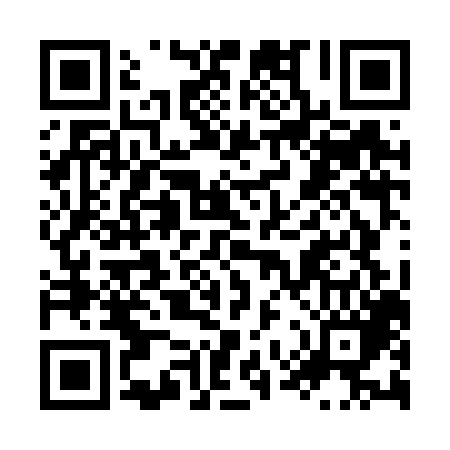 Prayer times for Zwartenhoek, NetherlandsMon 1 Jul 2024 - Wed 31 Jul 2024High Latitude Method: Angle Based RulePrayer Calculation Method: Muslim World LeagueAsar Calculation Method: HanafiPrayer times provided by https://www.salahtimes.comDateDayFajrSunriseDhuhrAsrMaghribIsha1Mon3:185:331:497:2410:0312:112Tue3:195:341:497:2410:0312:113Wed3:195:351:497:2410:0312:114Thu3:205:361:497:2410:0212:115Fri3:205:371:497:2410:0212:116Sat3:215:371:497:2310:0112:107Sun3:215:381:507:2310:0012:108Mon3:215:391:507:2310:0012:109Tue3:225:401:507:229:5912:1010Wed3:225:411:507:229:5812:1011Thu3:235:421:507:229:5812:0912Fri3:235:431:507:219:5712:0913Sat3:245:451:507:219:5612:0914Sun3:245:461:517:209:5512:0815Mon3:255:471:517:209:5412:0816Tue3:255:481:517:199:5312:0717Wed3:265:491:517:199:5212:0718Thu3:275:511:517:189:5112:0719Fri3:275:521:517:189:4912:0620Sat3:285:531:517:179:4812:0621Sun3:285:541:517:169:4712:0522Mon3:295:561:517:169:4612:0523Tue3:295:571:517:159:4412:0424Wed3:305:581:517:149:4312:0325Thu3:306:001:517:139:4212:0326Fri3:316:011:517:139:4012:0227Sat3:326:031:517:129:3912:0228Sun3:326:041:517:119:3712:0129Mon3:336:061:517:109:3612:0030Tue3:336:071:517:099:3412:0031Wed3:346:081:517:089:3311:59